CLINICAL ASSESSMENT RECORDDriver information:Employer information:Nature of driving duties (type of vehicle, hours and distances of driving, purpose of driving):CLINICAL ASSESSMENT:Health professional comments:Health professional comments:Health professional comments:Relevant findings from questionnaire:Health professional comments (including comments regarding overall cardiac risk and risk factors e.g. obesity, smoking, exercise, stress):Health professional comments including comments about hypoglycaemia awareness and end organ effects and impact on driving:Relevant findings from questionnaire including existing neurological and musculoskeletal conditions and impact on driving:Health professional comments including any impacts of chronic pain:Relevant findings from questionnaire: Mental state examination: Health professional comments: Other relevant findings from questionnaire: Health professional comments: Other relevant findings from questionnaire: Health professional comments: SUMMARY:Summarise significant findingsAre any further investigations or referrals required?    Yes (describe)        NoWhat is the recommendation for this driver in terms of fitness to drive? 	Unconditionally meets the medical criteria – meets all relevant medical criteria (no restrictions)	Conditionally meets the medical criteria for fitness to drive – has a medical condition that may impact on fitness to drive but it is well controlled and meets the conditional criteria in Assessing Fitness to Drive 2022.  Indicate also if:	Driver requires aids to drive: 	Driver requires more frequent review than prescribed under normal periodic review:  	Temporarily does not meet the medical criteria (unconditional or conditional) – pending further investigation and treatment (record details). 	Permanently does not meet the medical criteria (record details)Contact(s) with other treating health professional(s)Contact with requesting organisation (if relevant and clinically warranted)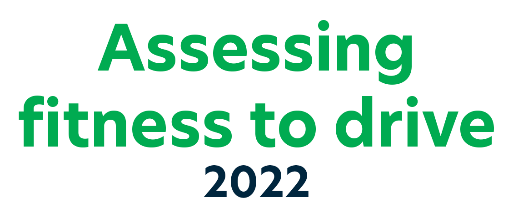 Health Assessment for Commercial Vehicle DriverSurname:      Given name(s):     Address:      Address:      Date of birth:      Phone:      Driver licence number:      State of issue:      Employer:      Employer:      Address:      Address:      Contact name:Phone:      Contact emailContact emailThe patient has been assessed to the following AFTD standard:The patient has been assessed to the following AFTD standard:The patient has been assessed to the following AFTD standard: Commercial vehicle driver Commercial vehicle driver Commercial vehicle driverHealth assessment historyHealth assessment historyHealth assessment historyDate of driver’s last fitness to drive assessmentDate:       Not applicable or not known1.Vision Vision Vision Vision Vision Vision Vision Vision 1.1     Visual acuity (refer AFTD, page 201, 210)1.1     Visual acuity (refer AFTD, page 201, 210)1.1     Visual acuity (refer AFTD, page 201, 210)1.1     Visual acuity (refer AFTD, page 201, 210)1.1     Visual acuity (refer AFTD, page 201, 210)1.1     Visual acuity (refer AFTD, page 201, 210)1.1     Visual acuity (refer AFTD, page 201, 210)1.1     Visual acuity (refer AFTD, page 201, 210)1.1     Visual acuity (refer AFTD, page 201, 210)Are glasses or contact lenses worn?Are glasses or contact lenses worn?Are glasses or contact lenses worn?Are glasses or contact lenses worn? Yes Yes No NoRRRLLBothWithout CorrectionWithout CorrectionWithout Correction6 /      6 /      6 /      6 /      6 /      6 /      With CorrectionWith CorrectionWith Correction6 /      6 /      6 /      6 /      6 /      6 /      Meets criteriaMeets criteria Without correction Without correction Without correction With correction With correctionDoes not meet criteriaDoes not meet criteria1.2     Visual Fields1.2     Visual Fields Normal Normal Normal Abnormal Abnormal(refer AFTD, page 203-204, 209) (refer AFTD, page 203-204, 209) 2.Hearing (refer AFTD, page 105-109 including flowchart)Hearing (refer AFTD, page 105-109 including flowchart)Hearing (refer AFTD, page 105-109 including flowchart)Hearing (refer AFTD, page 105-109 including flowchart)Hearing (refer AFTD, page 105-109 including flowchart)Hearing (refer AFTD, page 105-109 including flowchart)Hearing (refer AFTD, page 105-109 including flowchart)Hearing (refer AFTD, page 105-109 including flowchart)Hearing (refer AFTD, page 105-109 including flowchart)Hearing (refer AFTD, page 105-109 including flowchart)Hearing (refer AFTD, page 105-109 including flowchart)Hearing (refer AFTD, page 105-109 including flowchart)Hearing (refer AFTD, page 105-109 including flowchart)Hearing (refer AFTD, page 105-109 including flowchart)Hearing (refer AFTD, page 105-109 including flowchart)Assess clinically in the first instance. Audiometry is only required if clinical assessment indicates possible hearing loss. (Clinical tests used to screen for hearing impairment include testing whether a person can hear a whispered voice, a finger rub, or a watch tick at a specific distance. Perceived hearing loss can be assessed by asking a single question (for example, “Do you have difficulty with your hearing?” as per the Driver Health Questionnaire)Assess clinically in the first instance. Audiometry is only required if clinical assessment indicates possible hearing loss. (Clinical tests used to screen for hearing impairment include testing whether a person can hear a whispered voice, a finger rub, or a watch tick at a specific distance. Perceived hearing loss can be assessed by asking a single question (for example, “Do you have difficulty with your hearing?” as per the Driver Health Questionnaire)Assess clinically in the first instance. Audiometry is only required if clinical assessment indicates possible hearing loss. (Clinical tests used to screen for hearing impairment include testing whether a person can hear a whispered voice, a finger rub, or a watch tick at a specific distance. Perceived hearing loss can be assessed by asking a single question (for example, “Do you have difficulty with your hearing?” as per the Driver Health Questionnaire)Assess clinically in the first instance. Audiometry is only required if clinical assessment indicates possible hearing loss. (Clinical tests used to screen for hearing impairment include testing whether a person can hear a whispered voice, a finger rub, or a watch tick at a specific distance. Perceived hearing loss can be assessed by asking a single question (for example, “Do you have difficulty with your hearing?” as per the Driver Health Questionnaire)Assess clinically in the first instance. Audiometry is only required if clinical assessment indicates possible hearing loss. (Clinical tests used to screen for hearing impairment include testing whether a person can hear a whispered voice, a finger rub, or a watch tick at a specific distance. Perceived hearing loss can be assessed by asking a single question (for example, “Do you have difficulty with your hearing?” as per the Driver Health Questionnaire)Assess clinically in the first instance. Audiometry is only required if clinical assessment indicates possible hearing loss. (Clinical tests used to screen for hearing impairment include testing whether a person can hear a whispered voice, a finger rub, or a watch tick at a specific distance. Perceived hearing loss can be assessed by asking a single question (for example, “Do you have difficulty with your hearing?” as per the Driver Health Questionnaire)Assess clinically in the first instance. Audiometry is only required if clinical assessment indicates possible hearing loss. (Clinical tests used to screen for hearing impairment include testing whether a person can hear a whispered voice, a finger rub, or a watch tick at a specific distance. Perceived hearing loss can be assessed by asking a single question (for example, “Do you have difficulty with your hearing?” as per the Driver Health Questionnaire)Assess clinically in the first instance. Audiometry is only required if clinical assessment indicates possible hearing loss. (Clinical tests used to screen for hearing impairment include testing whether a person can hear a whispered voice, a finger rub, or a watch tick at a specific distance. Perceived hearing loss can be assessed by asking a single question (for example, “Do you have difficulty with your hearing?” as per the Driver Health Questionnaire)Assess clinically in the first instance. Audiometry is only required if clinical assessment indicates possible hearing loss. (Clinical tests used to screen for hearing impairment include testing whether a person can hear a whispered voice, a finger rub, or a watch tick at a specific distance. Perceived hearing loss can be assessed by asking a single question (for example, “Do you have difficulty with your hearing?” as per the Driver Health Questionnaire)Assess clinically in the first instance. Audiometry is only required if clinical assessment indicates possible hearing loss. (Clinical tests used to screen for hearing impairment include testing whether a person can hear a whispered voice, a finger rub, or a watch tick at a specific distance. Perceived hearing loss can be assessed by asking a single question (for example, “Do you have difficulty with your hearing?” as per the Driver Health Questionnaire)Assess clinically in the first instance. Audiometry is only required if clinical assessment indicates possible hearing loss. (Clinical tests used to screen for hearing impairment include testing whether a person can hear a whispered voice, a finger rub, or a watch tick at a specific distance. Perceived hearing loss can be assessed by asking a single question (for example, “Do you have difficulty with your hearing?” as per the Driver Health Questionnaire)Assess clinically in the first instance. Audiometry is only required if clinical assessment indicates possible hearing loss. (Clinical tests used to screen for hearing impairment include testing whether a person can hear a whispered voice, a finger rub, or a watch tick at a specific distance. Perceived hearing loss can be assessed by asking a single question (for example, “Do you have difficulty with your hearing?” as per the Driver Health Questionnaire)Assess clinically in the first instance. Audiometry is only required if clinical assessment indicates possible hearing loss. (Clinical tests used to screen for hearing impairment include testing whether a person can hear a whispered voice, a finger rub, or a watch tick at a specific distance. Perceived hearing loss can be assessed by asking a single question (for example, “Do you have difficulty with your hearing?” as per the Driver Health Questionnaire)Assess clinically in the first instance. Audiometry is only required if clinical assessment indicates possible hearing loss. (Clinical tests used to screen for hearing impairment include testing whether a person can hear a whispered voice, a finger rub, or a watch tick at a specific distance. Perceived hearing loss can be assessed by asking a single question (for example, “Do you have difficulty with your hearing?” as per the Driver Health Questionnaire)Assess clinically in the first instance. Audiometry is only required if clinical assessment indicates possible hearing loss. (Clinical tests used to screen for hearing impairment include testing whether a person can hear a whispered voice, a finger rub, or a watch tick at a specific distance. Perceived hearing loss can be assessed by asking a single question (for example, “Do you have difficulty with your hearing?” as per the Driver Health Questionnaire)Assess clinically in the first instance. Audiometry is only required if clinical assessment indicates possible hearing loss. (Clinical tests used to screen for hearing impairment include testing whether a person can hear a whispered voice, a finger rub, or a watch tick at a specific distance. Perceived hearing loss can be assessed by asking a single question (for example, “Do you have difficulty with your hearing?” as per the Driver Health Questionnaire)Possible hearing loss?Possible hearing loss?Possible hearing loss?Possible hearing loss? Yes Yes No No No No No No No No No NoIf yes, are hearing aids worn?If yes, are hearing aids worn?If yes, are hearing aids worn?If yes, are hearing aids worn? Yes Yes No No No No No No No No No NoRefer for audiometry if indicated:Refer for audiometry if indicated:Refer for audiometry if indicated:Refer for audiometry if indicated:Hearing level at frequencies (db)Hearing level at frequencies (db)Hearing level at frequencies (db)Hearing level at frequencies (db)Hearing level at frequencies (db)Hearing level at frequencies (db)Hearing level at frequencies (db)Hearing level at frequencies (db)Hearing level at frequencies (db)Hearing level at frequencies (db)Hearing level at frequencies (db)0.5kHz0.5kHz1.0kHz1.0kHz1.5kHz1.5kHz2.0kHz3.0kHz4.0kHz4.0kHz6.0kHz8.0kHzAverage of 0.5,1,2,3 kHzRight ear Right ear Right ear Left earLeft earLeft earMeets criteriaMeets criteria Without hearing aid Without hearing aid Without hearing aid Without hearing aid Without hearing aid Without hearing aid With hearing aid With hearing aid With hearing aid With hearing aidDoes not meet criteria Does not meet criteria 3.Cardiovascular system (refer AFTD page 63-91)Blood pressureBlood pressureRepeated (if necessary)Repeated (if necessary)Repeated (if necessary)SystolicSystolicSystolicDiastolicDiastolicDiastolicPulse rate      beats/min      beats/min Normal Normal AbnormalHeart sounds Heart sounds Heart sounds  Normal Normal AbnormalPeripheral pulsesPeripheral pulsesPeripheral pulses Normal Normal Abnormal4.Diabetes (Refer AFTD page 92-104)Diabetes (Refer AFTD page 92-104)Diabetes (Refer AFTD page 92-104)Existing diabetes?Existing diabetes? No Yes5.Musculoskeletal / neurological system (Refer AFTD page 112-119, 120-166)Cervical spine rotationCervical spine rotation Normal       AbnormalBack movementBack movement Normal       AbnormalUpper limbs: 		(a)  Appearance Normal  AbnormalUpper limbs: 		(b)  Joint movements Normal  AbnormalLower limbs:(a)  Appearance Normal  AbnormalLower limbs:(b)  Joint movements Normal  AbnormalReflexesReflexes Normal       AbnormalRomberg’s sign*Romberg’s sign* Normal       Abnormal(* A pass requires the ability to maintain balance while standing with shoes off, feet together side by side, eyes closed and arms by sides, for thirty seconds)(* A pass requires the ability to maintain balance while standing with shoes off, feet together side by side, eyes closed and arms by sides, for thirty seconds)(* A pass requires the ability to maintain balance while standing with shoes off, feet together side by side, eyes closed and arms by sides, for thirty seconds)(* A pass requires the ability to maintain balance while standing with shoes off, feet together side by side, eyes closed and arms by sides, for thirty seconds)Functional/ practical assessment required?Functional/ practical assessment required? No     Yes6.Psychological health (Refer AFTD page 170-176)Appearance Normal AbnormalAttitude Normal AbnormalBehaviour Normal AbnormalMood and affect Normal AbnormalThought form stream and content Normal AbnormalPerception Normal AbnormalCognition Normal AbnormalInsight Normal AbnormalJudgement Normal Abnormal7.Sleep disorders (Refer AFTD page 179-186)Sleep disorders (Refer AFTD page 179-186)Sleep disorders (Refer AFTD page 179-186)Sleep disorders (Refer AFTD page 179-186)Existing sleep disorder?Existing sleep disorder? No No Yes YesESS Score (Screen):
(Q 5 of Driver Health Questionnaire)ESS Score (Screen):
(Q 5 of Driver Health Questionnaire)ESS Score (Screen):
(Q 5 of Driver Health Questionnaire)(Score = 16 to 24 is consistent with moderate to severe excessive daytime sleepiness. Do not rely solely on the ESS to rule out sleep apnoea)(Score = 16 to 24 is consistent with moderate to severe excessive daytime sleepiness. Do not rely solely on the ESS to rule out sleep apnoea)(Score = 16 to 24 is consistent with moderate to severe excessive daytime sleepiness. Do not rely solely on the ESS to rule out sleep apnoea)(Score = 16 to 24 is consistent with moderate to severe excessive daytime sleepiness. Do not rely solely on the ESS to rule out sleep apnoea)(Score = 16 to 24 is consistent with moderate to severe excessive daytime sleepiness. Do not rely solely on the ESS to rule out sleep apnoea)Clinical signs of sleep disorder Absent Present8.Substance misuse (Refer AFTD page 190 -197)Substance misuse (Refer AFTD page 190 -197)Note: Drug screening not routinely required.Note: Drug screening not routinely required.Note: Drug screening not routinely required.Audit Score (Screen):
(Q6 of Driver Health Questionnaire)Audit Score (Screen):
(Q6 of Driver Health Questionnaire)(Score > 8 indicates strong likelihood of hazardous or harmful alcohol consumption)(Score > 8 indicates strong likelihood of hazardous or harmful alcohol consumption)(Score > 8 indicates strong likelihood of hazardous or harmful alcohol consumption)Clinical signs of substance misuse Absent Present9.Medication (Prescription and OTC)Specify:       Vision aids   Hearing aids  Other devices or vehicle modifications (specify)Specify recommended review:     Note: Contact is to be made with patient’s consent as per questionnaireIf the driver is classified Temporarily or Permanently does not meet the medical criteria, send Fitness to Drive Report immediately to requesting organisation, if relevant and advise driver accordingly.Details of contact madeName of doctor	Signature of doctor	Date